PSY 444, Adolescent Development, Spring 2023Tuesday/Thursday, from 10:20-11:40AM, Ernst Bessey Hall 311Instructor:   Dr. Emily (Doner) Rolan Pronouns: she/her/hers		Preferred name: Dr. Rolan                         Psychology 110D                        Email: doneremi@msu.eduDr. Rolan’s Zoom “Personal Room”: https://msuhipaa.zoom.us/j/9246734524To book an appointment see: For a quick 15-minute meeting: calendly.com/emilyrolan/15-minute-meetingFor a longer 30-minute meeting: https://calendly.com/emilyrolan/30minRequired MaterialsThis course will use connect as well as an e-textbook. E-Textbook: Adolescence (18th Edition) by John Santrock via Connect 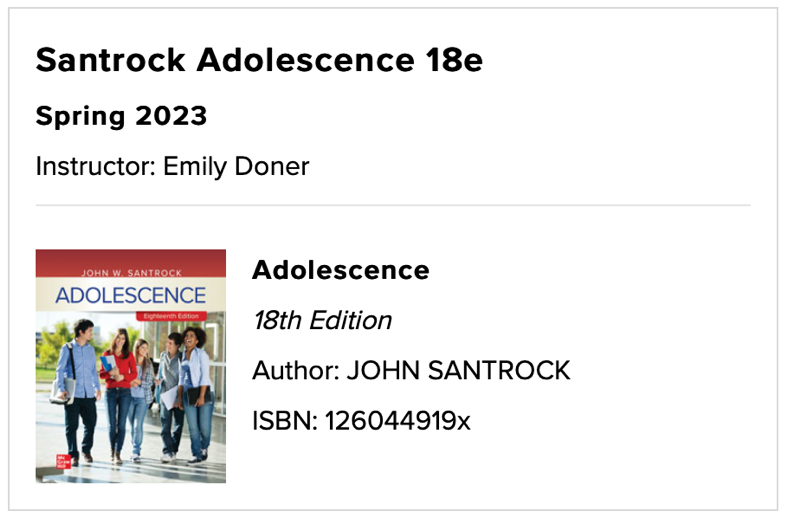 Connect Registration:Please watch this video: http://video.mhhe.com/watch/vjUamLCTLAE2R3GxPkHUUCAfter watching the video, please navigate to your D2L course page for this class and click on the McGraw Hill Connect module on your Content page to start your registration process.If you have a McGraw Hill account you can simply log in, if this is your first-time logging into McGraw Hill then you will be prompted to create a new account similarly to any other online account creation.Once you have logged in you will have the option to purchase directly which will give you the best price, and the option to use the 14-day free trial (access code through the bookstore not applicable). For any Connect related and registration questions please contact the help line below:Remember* if you do not receive the help you are looking for on this help line, please record your case number and send it to your instructorPhone: (800) 331-5094Hours of Operation:Sunday: 12:00 PM to 12:00 AM ESTMonday-Thursday: 24 hrsFriday: 12:00 AM to 9:00 PM ESTSaturday: 10:00 AM to 8:00 PM EST***For course periods, you will need a laptop computer to access D2L to complete in-class activities! If you do not have access to a laptop, please discuss alternative options with the professor in advance.Course DescriptionThis course explores human development during adolescence, a period characterized by major physical, cognitive, emotional, and psychological changes. We will focus on the complex interplay of factors that influence development, including the self, social relationships, environment, culture, and genetics. Additionally, this course will teach students how to critically analyze research articles and improve their scientific writing skills. Course GoalsThis course covers influential researchers and theories in adolescent development. At the end of this course, I hope you will have gained an appreciation and understanding of (1) distinguishing between key developmental psychology theories that apply to the period of adolescence, (2) applying developmental theories to everyday situations and relationships, (3) explaining the interplay of nature and nurture in human development, (4) identifying key markers and milestones in adolescent development, (4) viewing current issues facing society from a developmental perspective, (5) critically evaluate psychology research articles, and (6) writing about psychology research articles in a clear and concise mannerCourse requirementsATTENDANCE AND ATTENTION.You should attend all class meetings for which it is possible for you to do so, and importantly, you should strive to minimize distractions to your learning and maximize your attention to the course.   Syllabus Quiz I will administer a take-home quiz regarding the syllabus.  The purpose of this quiz is to ensure that you are knowledgeable about the course requirements and have had the opportunity to think about them and plan for the workload ahead. This will help you key in on some important points on the syllabus early in the semester. This is to be completed in D2L; it is located in the Syllabus Folder (“Syllabus quiz”). You should be able to get 100% on this assignment.  Article CritiQuesThese reviews will be completed in-class. Empirical articles will be posted to D2L, and as a class, we will read and critique an empirical article. There will be a total of 8 article critiques, the first 4 (“steps”) will be more guided, with the remainder (research critiques) being done more independently scaffolded through class discussion. Students will submit “review steps” 1 to 4 via D2L that will be due by the end of class. “Reviewing an Article Steps” are a series of questions completed via D2L that will be completed in-class. Research Critiques #1- 4 are one-page reviews that students write independently after class discussion surrounding the article. Research critiques #1 to #4 will be submitted via D2l. A rubric and summary of questions from steps 1-4 are posted on D2L in the content folder labeled “Empirical Article Reviews” to be used to complete the research critiques. Copies of articles and the droboxes for submissions are located there as well.SMartbook Reading Assignments (Connect)Connect Orientation Videos: Inside Connect under “Intro” there is a video “Connect Orientation Video”. You will get 100% by watching the video. The video will offer instructions for using Connect, specifically, for the SmartBook reading assignments due each week. You can also access these any time in the semester if you need a refresher. Reading will be due every Monday at Midnight (with some exceptions for holidays, see course calendar). Assignments will be completed via Connect, using the smartbook function. Each SmartBook reading assignment should take, on average, 45 minutes to complete. ***You MUST email the professor to reopen the smartbook reading assignment if you are completing it after the due date. Otherwise, you will be completing the reading as a “refresher” for practice and not for points (per the Connect platform). *Each smartbook reading assignment is due by midnight on the date listed.Exams (D2l)There will be 4 exams.  Exams are NOT cumulative (although the last exam is given during our assigned final exam period, it is not cumulative).  Each exam covers material presented after the prior exam. Exams will be administered in the course D2L site, using the “quiz” function. All exams are “open book”, which means you can use any materials in your possession to answer questions, including your own notes or any material on the D2L/Connect course site. You may NOT collaborate or coordinate with other students on any exam. Exams will be available for a 24-hour period on the date for which they are scheduled (i.e., midnight to midnight) and students will have 2 hours to complete the exam once it has been started. Exams will be completed remotely, so there is no need for you to attend in person on those days.  Because D2L is used for exams, you must have access to high-speed internet (such as that available on campus) to complete the exams.  Procedures and policies for proctoring of exams will be at the discretion of the instructor. These arrangements are subject to change in the event of unanticipated circumstances that necessitate a change to how exams are administered and/or proctored.  If you have a need for an alternate day/time for any exam, please inform the instructor at least one week prior so specialized access can be set for you in D2L. Class Paper Schedule 	See D2L for instructions. All assignments submitted via content folder labeled “Class Paper” in D2L. GradingCourse CalendarCourse PoliciesEmail: In the subject of your email, please always include PSY 444. Emails should be professional, concise, and provide appropriate context; this is an important skill to practice with all emails directed to professors/in your professional life. For tips on emailing a professor see https://academicpositions.com/career-advice/how-to-email-a-professor. Please email me instead of messaging me via D2L. If I do not acknowledge or respond to your email within 48 hours, please send me an additional email to bring the email back up to the top of my mailbox. Policies Regarding Attendance: It will be difficult to do well in this course if you do not regularly attend class or review the course material.Policies Regarding Missed or Late Quizzes, Exams, and Assignments: Granting of make-up exams is solely at the discretion of the instructor. Please reach out ASAP if you have issues so that alternative plans can be explored.  To provide flexibility, I will allow smartbook reading assignments to be submitted without penalty for up to 2 weeks after the due date. However, you must email me to re-open the reading assignment. If you will be absent during one of the article critiques, you must notify me 24 hours in advance or provide an appropriate explanation (e.g., emergency, or doctors note).  Alternative make-up critiques will be explored at the discretion of the instructor.  Policies Regarding Grading:If you believe there is an error or issue with your grade on any assignment in this course, you must raise this issue with the instructor within 7 days of the date on which you received the grade (defined as the date on which the grade is posted on D2L).  After that point, I will not consider any requests for grade changes.  Policies Regarding Recording or Dissemination of Course Material: As members of a learning community, students are expected to respect the intellectual property of course instructors.  All course materials (slides, lectures, homework assignments, rubrics, quizzes, and lectures) presented to students are the copyrighted property of the course instructor and are subject to the following conditions of use:1. Students may use the course material only for their own course-related purposes.2. Students may share their course material with other students enrolled in the class, provided that they also use the course material only for their own course-related purposes.  3. Students may not post course materials online or distribute them via any emails to anyone not enrolled in the class without the advance written permission of the course instructor, and if applicable, any students whose voice or image is included in the material (e.g., recordings).4. Any student violating the conditions described above may face academic disciplinary sanctions, including receiving a penalty grade in the course.  Applicable policies, syllabus statements, and resources for students: Spartan Code of HonorMental HealthReligious Observance PolicyStudent AthletesCommit to Integrity: Academic HonestyArticle 2.III.B.2 of the Academic Rights and Responsibilities states that "The student shares with the faculty the responsibility for maintaining the integrity of scholarship, grades, and professional standards." In addition, the [insert name of unit offering course] adheres to the policies on academic honesty as specified in General Student Regulations 1.0, Protection of Scholarship and Grades; the all-University Policy on Integrity of Scholarship and Grades; and Ordinance 17.00, Examinations. See Spartan Life Online (splife.studentlife.msu.edu) and/or the MSU Web site (msu.edu) for more.Therefore, unless authorized by your instructor, you are expected to complete all course assignments, including homework, lab work, quizzes, tests and exams, without assistance from any source. You are expected to develop original work for this course; therefore, you may not submit course work you completed for another course to satisfy the requirements for this course. Also, you are not authorized to use the www.allmsu.com Web site to complete any course work in this course. Students who violate MSU academic integrity rules may receive a penalty grade, including a failing grade on the assignment or in the course. Contact your instructor if you are unsure about the appropriateness of your course work. (See also the Academic Integrity webpage.)Limits to ConfidentialityEssays, journals, and other materials submitted for this class are generally considered confidential pursuant to the University's student record policies. However, students should be aware that University employees, including instructors, may not be able to maintain confidentiality when it conflicts with their responsibility to report certain issues to protect the health and safety of MSU community members and others. As the instructor, I must report the following information to other University offices (including the Department of Police and Public Safety) if you share it with me:Suspected child abuse/neglect, even if this maltreatment happened when you were a child,Allegations of sexual assault or sexual harassment when they involve MSU students, faculty, or staff, andCredible threats of harm to oneself or to others.These reports may trigger contact from a campus official who will want to talk with you about the incident that you have shared. In almost all cases, it will be your decision whether you wish to speak with that individual. If you would like to talk about these events in a more confidential setting you are encouraged to make an appointment with the MSU Counseling Center.Inform Your Instructor of Any Accommodations NeededFrom the Resource Center for Persons with Disabilities (RCPD): Michigan State University is committed to providing equal opportunity for participation in all programs, services and activities. Requests for accommodations by persons with disabilities may be made by contacting the Resource Center for Persons with Disabilities at 517-884-RCPD or on the web at rcpd.msu.edu. Once your eligibility for an accommodation has been determined, you will be issued a Verified Individual Services Accommodation ("VISA") form. Please present this form to me at the start of the term and/or two weeks prior to the accommodation date (test, project, etc.). Requests received after this date will be honored whenever possible.Disruptive BehaviorArticle 2.III.B.4 of Student Rights and Responsibilities for students at Michigan State University states: "The student's behavior in the classroom shall be conducive to the teaching and learning process for all concerned." Article 2.III.B.10 states that "The student and the faculty share the responsibility for maintaining professional relationships based on mutual trust and civility." General Student Regulation 5.02 states: "No student shall . . . obstruct, disrupt, or interfere with the functions, services, or directives of the University, its offices, or its employees (e.g., classes, social, cultural, and athletic events, computing services, registration, housing and food services, governance meetings, and hearings).” Students whose conduct adversely affects the learning environment may be subject to disciplinary action through the Student Judicial Affairs office.Article Critiques on D2L Article Critiques on D2L DateReviewing an Article Step 1 1-19-23*Reviewing an Article Step 21-26-23*Reviewing an Article Step 32-9-23*Reviewing an Article Step 42-16-23*Research Critique #12-24-23 by MidnightResearch Critique #23-17-23 by MidnightResearch Critique #34-7-23 by MidnightResearch Critique #44-21-23 by Midnight*Completed in-classSmartbook Reading Assignments on ConnectSmartbook Reading Assignments on ConnectChapterDateChapter 1 & 21-17-23*Chapter 31-23-23*Chapter 42-6-23*Chapter 52-13-23*Chapter 62-20-23*Chapter 73-1-23*Chapter 83-13-23*Chapter 93-20-23*Chapter 104-3-23*Chapter 114-10-23*Chapter 124-17-23*Chapter 134-24-23*Exam ScheduleExam ScheduleExam ScheduleTopics Covered in Exam Date Exam #1Ch. 1, 2, 32-2-23Exam #2Ch. 4, 5, 62-28-23Exam #3Ch. 7, 8, 93-30-23Exam #4*NOT cumulative Ch. 10, 11, 12, 13Finals Week 5-4-23 to 5-5-23Due Dates (by Midnight)Research Question 2-7-23Article List and Outline3-2-23First Draft3-23-23Final Draft4-25-23Breakdown of PointsAssignmentsPointsExams (4 total)120 (30 points each)Article Reviews120 (15 points each)Class Paper 120      Research Question     10 points     Article List and Outline     20 points     Rough Draft of Class Paper     40 points     Final Draft of Class Paper     50 pointsReading (13 SmartBook Assignments)65 (5 points for each chapter)Syllabus Quiz and Connect Orientation Video15 points (10 points for the quiz and 5 for the video)Total Points Available440Grading ScaleGrading ScaleGradePercentage of Total PointsGradePercentage of Total Points4.090% to 100%2.070% to 74.9%3.585% to 89.9%1.565% to 69.9%3.080% to 84.9%1.060% to 64.9%2.575% to 79.9%0.0Under 60%WeekCourse DatesAssignments and ProjectsWeek 1 – Syllabus and Introduction (Ch. 1)1-101-12Week 2 –Puberty, Health, and Biological Foundations (Ch. 2)Smartbook Reading (Ch. 1 and Ch. 2) due 1-17-231-171-19Reviewing an Article Step 1 D2L (due by end of class 1-19)Week 3 – The Brain and Cognitive Development (Ch. 3)Smartbook Reading (Ch. 3) due 1-23-231-241-26Reviewing an Article Step 2 D2L (due by end of class 1-26)Week 41-312-2EXAM #1 (Ch.  1, 2, 3)Week 5 – The Self, Identity, Emotion and Personality (Ch. 4)Smartbook Reading (Ch. 4) due 2-6-232-7Final Paper Research Question Due2-9Reviewing an Article Step 3 D2L(due by end of class 2-9)Week 6 – Gender (Ch. 5)Smartbook Reading (Ch. 5) due 2-13-232-142-16Reviewing an Article Step 4 D2L(due by end of class 2-16)Week 7 – Sexuality (Ch. 6)Smartbook Reading (Ch. 6) due 2-20-232-212-23Research Critique #1(due 2-24)Week 8 – Exam and Moral Development, Values, and Religion (Ch. 7)2-28EXAM #2 (Ch. 4, 5, 6)3-2Smartbook Reading (Ch. 7) due 3-1-23Final Paper Article List and Outline DueWeek 93-7SPRING BREAK – No Class3-9SPRING BREAK – No ClassWeek 10 – Families (Ch. 8)Smartbook Reading (Ch. 8) due 3-13-233-143-16Research Critique #2(due 3-17)Week 11 – Peers, Romantic Relationships, and Lifestyles (Ch. 9)Smartbook Reading (Ch. 9) due 3-20-233-213-23Week 123-28 – WORKDAY (NO CLASS)First Draft of Paper Due 3-23-233-30 EXAM #3 (Ch. 7, 8, 9)Week 13 – Schools (Ch. 10)Smartbook Reading (Ch. 10) due 4-3-234-44-6Research Critique #3(due 4-7)Week 14 – Achievement, Work, and Careers (Ch. 11)Smartbook Reading (Ch. 11) due 4-10-234-114-13 – No in-person classMeetings to discuss final paper progress 4-13Week 15 – Culture (Ch. 12)Smartbook Reading (Ch. 12) due 4-17-234-184-20Research Critique #4(due 4-21)Week 16 – Problems in Adolescence and Emerging Adulthood (Ch. 13)Smartbook Reading (Ch. 13) due 4-24-234-25Final Paper Due 4-254-27FINALSEXAM #4 (Ch. 10, 11, 12, 13)